Massachusetts Office of the Attorney General Symposium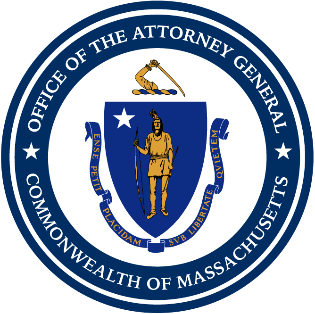 Wholesale Market Design in a Low/No-Carbon Electricity System: visions for the future and how to get thereFederal Reserve Bank600 Atlantic Ave, 3rd floor Boston, MA October 24, 2019, 8:45 a.m. – 6:00 p.m.Objective: Learn about and discuss the best long-term wholesale electricity market design options to support New England’s sustainable clean energy and climate goals and requirements, while ensuring reliability and reasonable electricity costs for customers.AGENDA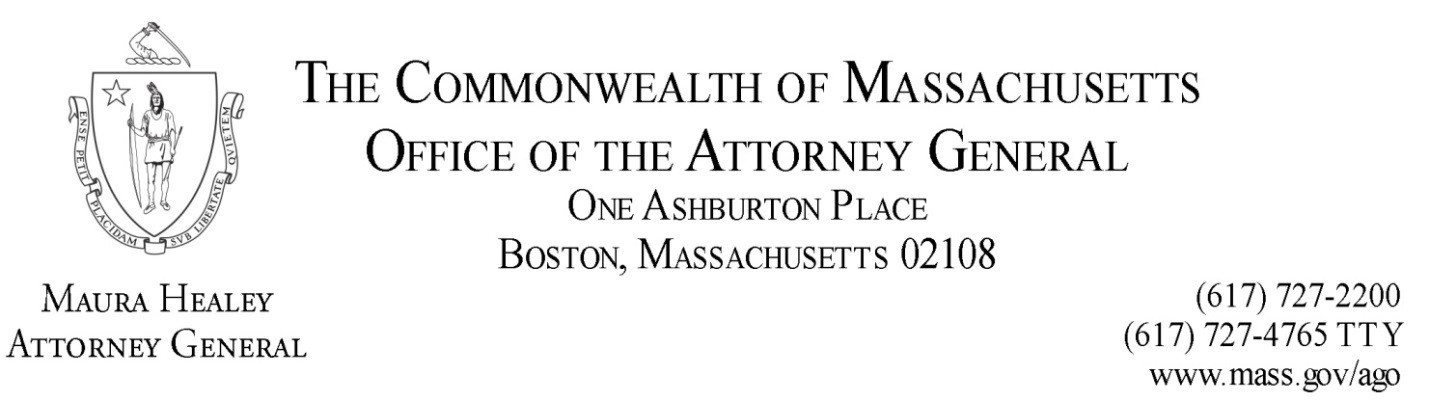 8:45–9:15Check-in, coffee, & continental breakfast9:15–9:30Welcome & introductory remarks (Attorney General Maura Healey) Strategy for Day (Facilitator: Dr. Jonathan Raab, Raab Associates)9:30-11:00Panel One: Long-Term Wholesale Market Design VisionDr. Paul Joskow, Massachusetts Institute of TechnologyDr. William Hogan, Harvard Kennedy SchoolDr. Susan Tierney, Analysis GroupRob Gramlich, Grid Strategies, LLCSteven Corneli, Strategies for Clean Energy InnovationWhat wholesale market design construct(s) in New England will most effectively support an electricity system comprised exclusively of renewables and other zero/very low carbon resources (many/most of which have variable output, and near zero marginal cost to operate)?Will capacity markets (or another resource adequacy mechanism) still be needed in the long-term?Will there be a need to price carbon once we are in an electricity system comprised exclusively of renewables and other zero/very low carbon resources (or only during the transition to that end state)?How does your proposal respond to system changes such as: a) a significant increase in electricity demand due to electrification of buildings and transportation; and b) the rise of distributed energy resources?11:00-12:15Facilitated working groups (3 groups of 10-12 people)12:15-12:45Report out/Full-group discussion12:45-1:15Lunch (catered)1:15 – 2:45Panel Two: Achieving the Vision; An Effective Transition—What Needs to Happen WhenDr. Robert Stoddard, Charles River Associates Dr. Karen Palmer, Resources for the Future Abigail Krich, Boreas Renewables, LLCPeter Fuller, Autumn Lane Energy Consulting, LLCJohn Moore, Natural Resources Defense Council, Inc.How do we effectively transition the wholesale markets (during which gas will likely still be needed) to ensure that we achieve the long-term vision(s) discussed in the morning?What are the most significant things that need to happen to effectively transition our wholesale markets and when and by whom should they be done?Will capacity markets (or another resource adequacy mechanism) still be needed during the transition?Do we need to price carbon in the wholesale markets during this transition, and if so how?2:45-4:00Facilitated working groups (3 groups of 10-12 people)4:00-4:30Report out/Full-group discussion4:30–4:45Closing remarks (AGO)5:00-6:00Post symposium reception